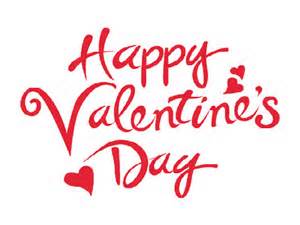 MENU FOR THE WEEK OF February 3rd- 7thMon-Hot dog on a roll, beans, chips, cookieTues-Chicken Tacos w/corn chips, ice creamWed-Ziti with sauce, cheese on the side, salad, cupcakesThurs-Waffles, sausage links, applesauceFri-Little Caesar’s Pizza, veggies, desertMENU FOR THE WEEK OF February 10th-14thMon-Corn dogs, chips, carrots, cookiesTues-Chicken nuggets, tater tots, cucumbers, brownieWed-Spaghetti w/ sauce, cheese on the side, salad, cupcakeThurs-Chocolate chip pancakes, sausage pattie, applesauceFri- Little Caesar’s Pizza, veggies, desertMENU FOR THE WEEK OF February 17th-21stMon-Taco salad w/ all the fixings, corn chips, sugar cookiesTues-Meatball Sub, chips, carrots, chocolate chip cookiesWed-Mac & Cheese, salad, desertThurs-French Toast sticks, sausage links, apple sauceFri- Little Caesar’s Pizza, veggies, desertMENU FOR THE WEEK OF February 24th-28thNO SCHOOL FEBUARY VACATIONPre K through Eighth Grade may purchase the following items on a daily basis: Peanut Butter and Jelly or Fluff, Tuna Sandwich, Ham and Cheese Sandwich, Bologna and Cheese Sandwich, Turkey and Cheese Sandwich, Chicken Patty Sandwich, Chicken nuggets, Hamburger or Cheeseburger, Hotdog on a roll, Corn Dog, Grilled Cheese Sandwich, Pizza, or a Loaded Baked Potato w/all the fixings. (These items come with chips, veggie, and dessert) Also available for purchase in the café are chips, ice cream sandwiches, hoodies cups and assorted baked goods. Snacks are priced from .25 cents to .75 cents     MENU SUBJECT TO CHANGE WITH NOTICE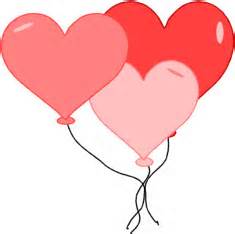 